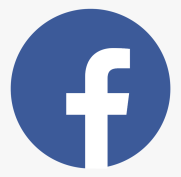 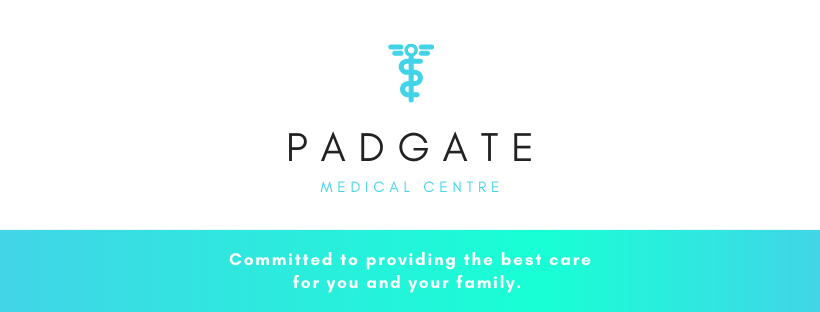 SURGERY NEWSLETTER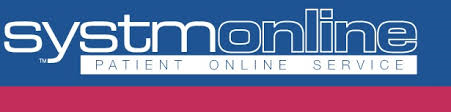 